HOLMLEIGH PRIMARY SCHOOL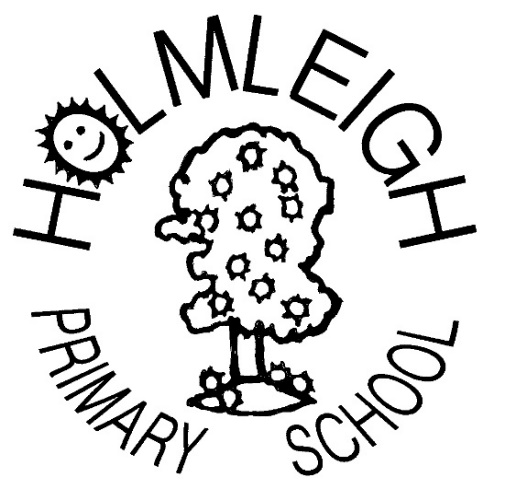 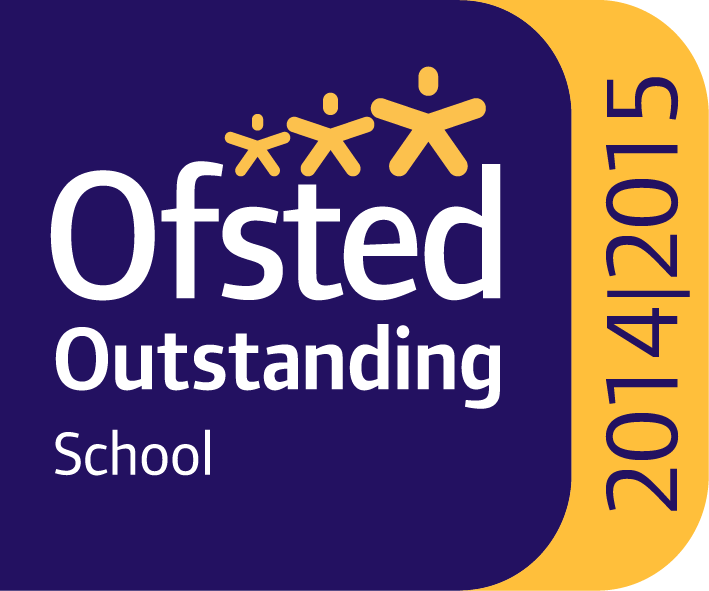            DUNSMURE ROAD           LONDON           N16 5PU                TEL:  0208 802 7420                FAX:  0208 802 3701                E-MAIL: admin@holmleigh.hackney.sch.uk                HEADTEACHER:  Margaret-Mary Boateng                SENIOR ADMIN OFFICER:  Jane PooleJob description: Special Educational Needs Lead and Designated Safeguarding LeadJob details Job title: Special Educational Needs Lead (SENDCo) and Designated Safeguarding LeadSalary: MPS/UPS  Contract type: Part time and permanent – 4 days a week Reporting to: Headteacher Responsible for: Support staff and teaching assistants working with childrenMain purpose The SENDCo and DSL, under the direction of the headteacher, will:Determine the strategic development of special educational needs (SEN) policy and provision in the schoolBe responsible for day-to-day operation of the SEND policy and practice, and the co-ordination of specific provision to support individual pupils with SEND or a disabilityProvide professional guidance to colleagues, working closely with staff, parents and other agenciesLine manage staff and support teacher to implement the best possible provision for all SEND learnersDeliver the role of DSLThe SENDCo will also be expected to fulfil the professional responsibilities of a teacher, as set out in the School Teachers’ Pay and Conditions Document.Duties and responsibilities Strategic development of SEN policy and provisionHave a strategic overview of provision for pupils with SEN or a disability across the school, monitoring and reviewing the quality of provisionContribute to school self-evaluation, particularly with respect to provision for pupils with SEN or a disabilityEnsure the SEND policy is put into practice, and that the objectives of this policy are reflected in the school improvement planSecure funding for pupils with SENDMaintain an up-to-date knowledge of national and local initiatives which may affect the school’s policy and practiceEnsure appropriate use of funding and implement initiatives to ensure maximum impact of funding.  Be accountable for the impact of the initiatives led and the pupil outcomes achieved, reporting regularly to all stakeholdersOperation of the SEN policy and co-ordination of provisionMaintain an accurate SEND register and provision mapProvide guidance to colleagues on teaching pupils with SEN or a disability, and advise on the graduated approach to SEN supportAdvise on the use of the school’s budget and other resources to meet pupils’ needs effectively, including staff deploymentBe aware of the provision in the local offerWork with early years providers, other schools, educational psychologists, health and social care professionals, and other external agenciesBe a key point of contact for external agencies, including the local authorityAnalyse assessment data for pupils with SEN or a disabilityImplement and lead intervention groups for pupils with SEN, and evaluate their effectivenessSupport for pupils with SEN or a disabilityBe a champion for children with SEND and passionate about their success in schoolEnsure SEND pupils access a broad and balanced curriculumSupport class teachers to assess and identify the needs of any pupil with barriers to learning or who is at risk of underachievingSupport staff to implement high quality SEND provision; both within whole class teaching and through additional interventionsCo-ordinate provision that meets and is responsive to pupil needs, and monitor effectivenessWork creatively and in partnership to secure relevant services for pupilsEnsure high quality records are maintained and kept up to dateEnsure all plans and reviews are undertaken within time scales, and include all stakeholdersCommunicate effectively, compassionately and regularly with parents or carersOversee pupil transfers Promote the pupil’s inclusion in the school community and access to extra-curricular activitiesLeadership and managementWork with the headteacher and governors to ensure the school meets its responsibilities under the Equality Act 2010 in terms of reasonable adjustments and access arrangementsPrepare and review information the governing board is required to publishContribute to the school improvement plan and whole-school policyIdentify training needs for staff and how to meet these needsLead INSET for staffEnsure that all documentation is up to date and presented to relevant stakeholdersPromote an ethos and culture that supports the school’s SEND policy and promotes good outcomes for pupils with SEN or a disabilityLead and manage teaching assistants and ensure a high quality of SEND provisionLead staff appraisals and participate as a reviewer in performance management for teachers and support staff Ensure all aspects of the DSL role are delivered in line with legal requirements. Other areas of responsibilityThe SENDCo will be required to safeguard and promote the welfare of children and young people, and follow school policies and the staff code of conduct.Please note that this is illustrative of the general nature and level of responsibility of the role. It is not a comprehensive list of all tasks that the SENDCO and DSL will carry out. The post holder may be required to do other duties appropriate to the level of the role, as directed by the Headteacher.We require an outstanding teacher practitioner. The teaching duties of the SENDCo depend on the needs of the school each academic year and can vary from year to year. Our current post holder teaches 0.2 this year (1-day equivalent a week) - we anticipate a similar pattern for academic year 23/24 Person specificationcriteriaqualitiesQualifications 
and trainingQualified teacher status National Award for SEN Co-ordination, or a willingness to complete it within 3 years of appointment Evidence of ongoing professional development, action research, personal study relevant training etc.Commitment to continuing professional development.ExperienceMinimum of 3 years teaching experience.Experience of implementing whole school strategy and evaluating impactInvolvement in self-evaluation and development planningExperience of leading INSET and providing coaching and support for staffExperience of inter-agency work Experience of providing effective provision and teaching for children with SEND Working with staff to identify , assess and meet pupils’ SEND needsSkills and knowledgeOutstanding classroom practitioner, including proven track record of excellent outcomes for children; preferably with experience across more than one key stageSound knowledge of the SEND Code of Practice and relevant legislation An understanding of quality first, inclusive teaching An understanding of how to set, implement and assess effective pupil targetsKnowledge of a range of interventions and how to implement these appropriately in the context classroom context and through individual pupil interventionsAbility to evaluate and assess the impact of interventionsAn understanding of common SEND issues; including autism and speech and languageData analysis skills, and the ability to use data to inform provision planningAbility to build effective working relationships with staff, parents and pupilsExcellent written and oral communication skills Excellent presentation and inter personal skills Excellent time and task management skillsExcellent ICT skillsAbility to work on own initiative and under pressure and to deadlines Skills and knowledge to inspire and lead others well and contribute to the school’s leadership team Personal qualitiesPersonal impact and presence Create and foster commitment and confidence among staff to meeting the needs of pupil with SENCommitment to getting the best outcomes for pupils and promoting the ethos and values of the schoolCommitment to equal opportunities and securing good outcomes for pupils with SEN or a disabilityAbility to work under pressure and prioritise effectively Commitment to safeguarding and equalityFlexible and resilient Commitment, energy, vigour and perseverance Reliability and integrity - Commitment to maintaining confidentiality at all timesFriendly and supportive to staff, parents and children Places high priority on effective team working and works easily and comfortably in a team environment Be an active citizen - willing to contribute enthusiastically to the wider life of the school. 